Building the Next Generation Digital Learning Environment with APIs and Open StandardsLower technology barriers and newer technology approaches are beginning to make it easier to assemble different teaching and learning tools together to use them in new and better ways.API ConceptsGoogle these terms/phrases to learn more about how APIs can benefit your institution:API of One’s OwnBYU Personal APIUniversity APIsFlipped LMS SFU@UniversityAPIFlipped Campus APISome of these projects offer new perspectives and approaches to persistent challenges relating to technology integration. Others offer new ways of thinking about – and enabling –students to become in more control of their learning data and learning experiences.  Check them out!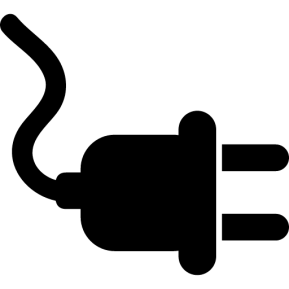 Building the Next Generation Digital Learning Environment with APIs and Open StandardsLower technology barriers and newer technology approaches are beginning to make it easier to assemble different teaching and learning tools together to use them in new and better ways.API ConceptsGoogle these terms/phrases to learn more about how APIs can benefit your institution:API of One’s OwnBYU Personal APIUniversity APIsFlipped LMS SFU@UniversityAPIFlipped Campus APISome of these projects offer new perspectives and approaches to persistent challenges relating to technology integration. Others offer new ways of thinking about – and enabling –students to become in more control of their learning data and learning experiences.  Check them out!Building the Next Generation Digital Learning Environment with APIs and Open StandardsLower technology barriers and newer technology approaches are beginning to make it easier to assemble different teaching and learning tools together to use them in new and better ways.API ConceptsGoogle these terms/phrases to learn more about how APIs can benefit your institution:API of One’s OwnBYU Personal APIUniversity APIsFlipped LMS SFU@UniversityAPIFlipped Campus APISome of these projects offer new perspectives and approaches to persistent challenges relating to technology integration. Others offer new ways of thinking about – and enabling –students to become in more control of their learning data and learning experiences.  Check them out!Standards Concepts and TermsGoogle these terms to learn more about how standards can help in these various areas:IMS LTI (connecting content and learning tools to LMSs)Experience API (aka xAPI, Tin Can API) and IMS Caliper  (analytics and other learning activity/interaction metadata)Open Learning XML (OLX) and IMS Common Cartridge (content and content structure for web-based delivery of learning content)IDPF EPUB3, EDUPUB (content, usually as delivered via a tablet or e-book device, and extended to include education-specific features like quizzing)IMS LIS (Student Information System integration)IMS QTI and APIP (relating to test questions and assessments)RSS (generic feeds/streams of content and links, for example from blogs)A4L SIF and CEDS (data models that support K-12, post-secondary, and workplace learning scenarios)LRMI/Schema.org (common metadata format for describing learning resources)LEAP2A (e-portfolios)Prepared by:
George Kroner (George.Kroner@umuc.edu)
EDUCAUSE ELI Conference 2016
Icon graphic by Freepik, CC BY 3.0Standards Concepts and TermsGoogle these terms to learn more about how standards can help in these various areas:IMS LTI (connecting content and learning tools to LMSs)Experience API (aka xAPI, Tin Can API) and IMS Caliper  (analytics and other learning activity/interaction metadata)Open Learning XML (OLX) and IMS Common Cartridge (content and content structure for web-based delivery of learning content)IDPF EPUB3, EDUPUB (content, usually as delivered via a tablet or e-book device, and extended to include education-specific features like quizzing)IMS LIS (Student Information System integration)IMS QTI and APIP (relating to test questions and assessments)RSS (generic feeds/streams of content and links, for example from blogs)A4L SIF and CEDS (data models that support K-12, post-secondary, and workplace learning scenarios)LRMI/Schema.org (common metadata format for describing learning resources)LEAP2A (e-portfolios)
Prepared by:
George Kroner (George.Kroner@umuc.edu)
EDUCAUSE ELI Conference 2016
Icon graphic by Freepik, CC BY 3.0Standards Concepts and TermsGoogle these terms to learn more about how standards can help in these various areas:IMS LTI (connecting content and learning tools to LMSs)Experience API (aka xAPI, Tin Can API) and IMS Caliper  (analytics and other learning activity/interaction metadata)Open Learning XML (OLX) and IMS Common Cartridge (content and content structure for web-based delivery of learning content)IDPF EPUB3, EDUPUB (content, usually as delivered via a tablet or e-book device, and extended to include education-specific features like quizzing)IMS LIS (Student Information System integration)IMS QTI and APIP (relating to test questions and assessments)RSS (generic feeds/streams of content and links, for example from blogs)A4L SIF and CEDS (data models that support K-12, post-secondary, and workplace learning scenarios)LRMI/Schema.org (common metadata format for describing learning resources)LEAP2A (e-portfolios)
Prepared by:
George Kroner (George.Kroner@umuc.edu)
EDUCAUSE ELI Conference 2016
Icon graphic by Freepik, CC BY 3.0